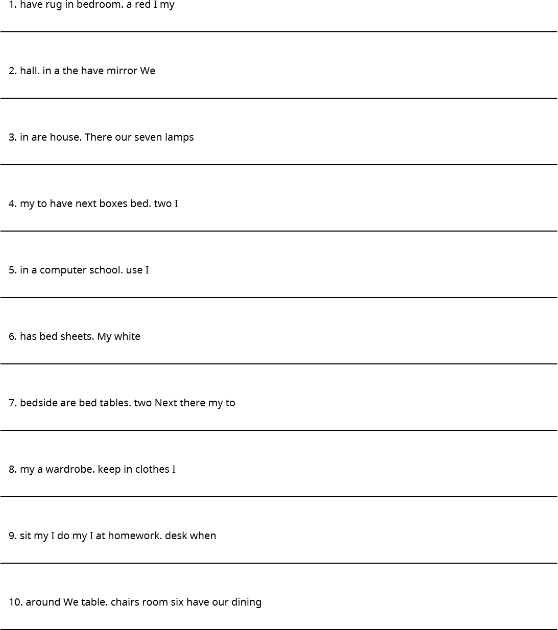 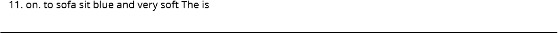 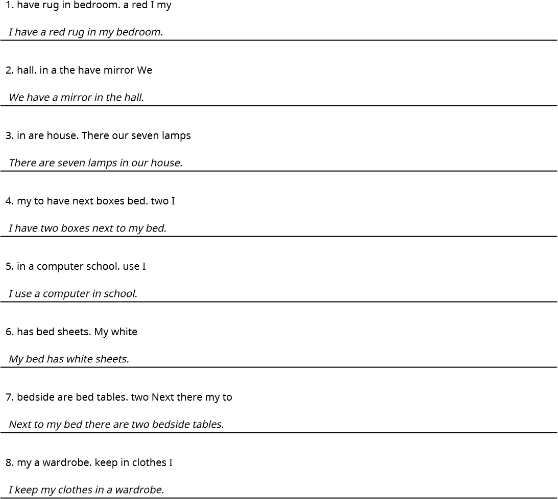 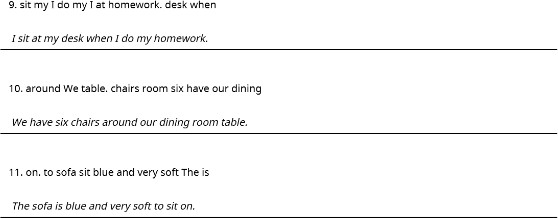 TOPIC: In the houseSUBTOPICS: Scrambled sentencesLEVEL: A2Name:	Surname:	Nber:	Grade/Class:  	Name:	Surname:	Nber:	Grade/Class:  	Name:	Surname:	Nber:	Grade/Class:  	